WEBER COUNTY PLANNING DIVISION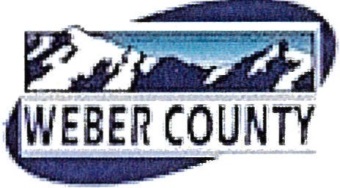    Administrative Review Meeting AgendaNovember 30, 2015   4:00-5:00 p.m.1.	Consideration and action on an administrative application for a request of a Design Review DR 2015-09 for an office space located at 4776 E 2600 N, Eden in the MV-1 Zone. Brian Hamas, Applicant2.	Consideration and action on an administrative application for a request of a Design Review DR 2015-10 for an equipment/product storage and maintenance yard located at 4775 E 2600 N, Eden in the MV-1 Zone. Dan Lockwood, Agent3.	Consideration and action on an administrative application for a request of a Design Review DR 2015-11  for new  storage units, located at 2803 N HWY 89 in the M-1 Zone. Reed Mackley, Applicant4.	Adjournment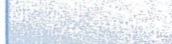 The meeting will be held in the Weber County Planning Division Conference Room, Suite 240, in the Weber Center, 2nd Floor, 2380 Washington Blvd., Ogden, Utah unless otherwise posted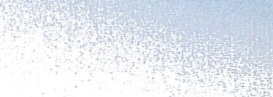 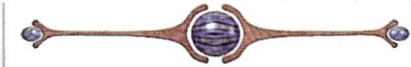 In compliance with the American with Disabilities Act, persons needing auxiliary services for these meetings should call the Weber County Planning ·Commission at 801-399-8791